Тест № 10. Основы молекулярно-кинетической теории строения вещества. 1. Выберите правильное утверждение:А) Молекулы одного и того же вещества различны. Б) Молекулы одного и того же вещества одинаковы.В) При нагревании тела молекулы вещества увеличиваются в размерах.Г) При нагревании тела увеличивается масса  молекул. 2. Явление диффузии доказывает…А)   Только факт существования.Б)  Только факт движения молекул.В) Факт существования и движения молекул.Г) Факт взаимодействия молекул. 3.  Опытным обоснованием существования  промежутков между молекулами является…А) Диффузия. Б) Броуновское движение.В) Испарение жидкости.Г) Наблюдение с помощью оптического микроскопа. 4. Броуновское движение - это…А) Проникновение молекул одного вещества в промежутки между молекулами другого вещества..Б)  Отрыв молекул с поверхности жидкости или твердых тел.В) Хаотическое тепловое движение взвешенных частиц в жидкостях или газах.Г) Движение молекул, объясняющее текучесть жидкости.5.  Выберите  величину, которая  соответствует порядку значения массы молекулы или соединения.А) 10 кг.    Б)  10 кг.     В) 10 кг.     Г)  10кг.6.  Физическая величина, определяемая числом структурных элементов, содержащихся в системе, называется…А) Молярной массой.Б) Относительной молекулярной массой.В) Количеством вещества.Г)  Нет правильного ответа.7. Молярная масса – это физическая величина, …А) Определяемая  отношением массы вещества к его количеству.   Б) Определяемая числом структурных элементов, содержащихся в системе.В)  Равная отношению массы молекулы данного вещества к 1/12 атома углерода.Г) Определяемая  произведением массы вещества к его количеству.   8. Единица измерения количества вещества в Международной системе - …А) Моль.     Б)  кг.     В) .      Г) Моль.9. Моль равен количеству вещества системы, содержащей столько же структурных элементов, сколько содержится атомов в углероде …А) 12 массой 0,012 кг.Б) 14 массой 0,014 кг.В) 16 массой 0,016 кг.Г) 18 массой 0,018 кг.10. Выберите из предложенных ответов выражение, позволяющее рассчитать число молекул данного вещества.А) .      Б) .     В) .     Г) .11.  Масса углекислого газа (CO) равна…А) 7,3  кг.Б) 7,3 кг.В) 7,3 кг.Г) 7,310 кг.12. В  … состоянии молекулы движутся равномерно и прямолинейно до столкновения друг с другом.А) Газообразном. Б)  Жидком. В) Твердом.Г)  Кристаллическом.13. В опыте Штерна пары раскаленного металла проводника М оседали на вращающемся внешнем цилиндре (в т. О молекулы оседали при неподвижном цилиндре). Скорость молекул, осевших в точке 1 …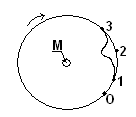 А) Наименьшая. Б)  Наибольшая. В)  Средняя. Г)  Может быть любой. 14. Графики 1, 2, 3 характеризуют распределение молекул газа по скоростям ( кривая Максвелла). Сравните температуру газов.  А) Т.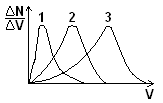 Б) Т<Т<Т.В) Т>Т>Т.Г) Т>Т<Т.15. Разрушение твердых веществ является доказательством …А) Существования сил взаимодействия между молекулами.Б)  Движения молекул.В) Существования самих молекул.Г)  Броуновского движения.16.  Количество вещества определяется выражением …А) .      Б)  .     В) .      Г)  .17. Единица измерения молярной массы в Международной системе - …А) Моль.     Б)  кг.     В) .    Г) Моль.18. Молярная масса показывает, …А) Сколько молей находится в однородном веществе.Б) Сколько молекул находится в однородном веществе.В) Какова масса одного моля  однородного вещества.Г) Сколько молекул не находится в однородном веществе.19. Число Авогадро равно… А) 6,02 моль.Б)  6,02 моль.В)  6,02 кг.Г)  Нет правильного ответа.20. Количество вещества, содержащееся в алюминиевой отливке массой 2,7 кг, равно … А) 0,1 моль.    Б)  10 моль.  В) 100 моль.  Г) 100 кг.21. Число  молекул, содержащихся в 56 г азота, равно …А) 0.    Б)  5.  В) 12.   Г) 12.22. Масса молекулы воды равна…А) 3 кг.   Б) 0,3 кг.   В) 0,3 кг.  Г) 3 кг.23.Массу одной молекулы определяет выражение…А) .    Б)  .   В) .  Г)  .24.  Укажите величину,  соответствующую порядку линейных размеров молекул веществ.А) 10 кг.    Б)  10 кг.   В) 10 кг.     Г)  10кг.25. Какой объем занимает 1 моль любого вещества в газообразном состоянии при нормальных условиях ( р = 101,325 Па и t = 0°)?  А) 23,4 л. Б)  22,4 л.В)  22,4 кг.Г)  22,4 г.